Marin Women’s Commission –– Commission Retreat MinutesZoom call 255 990 2394 Passcode 4758In Person 62 Bay Vista Drive, Mill Valley, 94941Saturday June 19, 2021  ––   10:00 am- 12:00 pmAttendees -  Sherene, Barbara, Crystal, Samantha, Laura, Kylie, Sally (Amy and Renee unavailable)  Guest attendee -  Tannis Crosby – SF Marin Food BankCall to Order/Establish Quorum at 							10:09 am Approval of the Retreat Agenda for June 19, 2021: moved by Barbara, seconded by Laura	  Approval of May Minutes: moved by Crystal, seconded LauraOpen Time for Members of the Public to Speak on Items not on the Agenda: no public except TanisWelcome and Q & A about last year’s accomplishments – SC and CM 			10:12 amIntro of new Commissioners- SCRenee SurcoufKylie ClarkSamantha RamirezSpeaker on Food insecurity in Marin County, Tanis Crosby CEO of the San Francisco-Marin Food bank.  10:30 amTannis provided an overview of the work of the SF Marin Food Bank and presented a central theme that the root causes of hunger result from racism and poverty and discussed the concept of food justice.Tannis noted the difficulty of making inroads in the Marin public school system and noted that ideally the youth should drive the conversation around food security and access in schools.  Samantha suggested that there may be a role for the Youth Commission and both Sally and Laura indicated a willingness to approach the County Office of Education.   Reports from SupervisorsHomework: Ideas of how the commission can make a meaningful impact on the community.   Presentation and discussion of ideas commissioners want to lead on or an idea for the commission to work on together.  1-Sherene and Amy met with Stephanie Moulton Peters with discussions around homelessness and racial injustice2-Laura, Crystal and Sally met with Katie Rice who encouraged finalizing the Consent Decree. Her areas of focus include affordable housing, equity and inclusivity and fire prevention.  She encouraged the MWC to present an update to the Board of Supervisors 3-Barbara mt with Dennis Rodoni and the focus was SART and the Consent Decree with an emphasis on taking a more proactive approach to both issues4-Samantha met with Damon Connolly with discussion around Marin Youth and equity as well as encouragement for a MWC presentation to the Board.  5-It was noted the Judy Arnold has prioritized economic recovery and equity    Breakout strategy for next year -Sherene highlighted Performing Stars of Marin led by Felecia Gaston. It could compliment the MTC and discussion ensued around how to diversify our attendees and removal of impediments such as cost, transportation and language barriers -Samantha shared thoughts on a collaboration with the Youth Commission including a representative or joint meeting and ways to bridge the young and old of our county.    -Kaylie expressed interest in mental health issues, food insecurity-Laura and Barbara noted focus on SART and Consent Decree -Much general support for in community meetings and a listening tour and all commissioners agreed on the topics of food insecurity, racial justice and inequality.  -Much general support for collaboration and finding areas of overlap with other Marin Commissions (Human Rights, Aging etc.)    It was noted that we need to conduct a strategic inventory and planning session. Meeting was adjourned at 12:04.  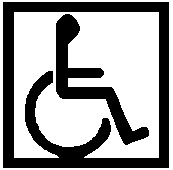 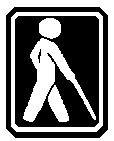 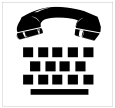 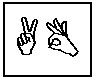 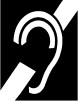 In accordance with the Americans with Disabilities Act, if you need special assistance (i.e. auxiliary aids or services) in order to participate in this public meeting, please contact the Clerk of the Board of Supervisors by calling (415) 499-6172 (TTY) or Marin Women’s Commission staff at (415) 473-6195 (voice) at least five (5) business days prior to the meeting. Late agenda material can be inspected in the Human Resources Office, Room 415, Marin County Civic Center, 3501 Civic Center Drive, San Rafael, between the hours of 9:00 a.m. and 4:00 p.m.  